حضرات السادة والسيدات،تحية طيبة وبعد،استجابةً للمطلب العام أن تخفف المنظمات من آثار الوضع سريع التطور لفيروس كورونا المستجد (COVID-19)، قررت إدارة الاتحاد عقد الاجتماعات الدولية المخطط عقدها بمقر الاتحاد في جنيف اعتباراً من يوم الإثنين 16 مارس 2020 من خلال المشاركة عن بُعد فقط، وذلك إلى حين إشعار آخر. ولن يكون مقر الاتحاد بجنيف مفتوحاً لدخول المندوبين خلال هذه الفترة.وإضافةً إلى الرسالة المعممة TSB Collective letter 8/20 المؤرخة 4 فبراير 2020، أود إفادتكم، بعد التنسيق مع رئيس لجنة الدراسات 20 لقطاع تقييس الاتصالات وفريق إدارتها، بأن الاجتماع المقبل للجنة الدراسات 20 (إنترنت الأشياء (IoT) والمدن والمجتمعات الذكية (SC&C)) سيُعقد كاجتماع افتراضي بالكامل. ويبقى موعد الاجتماع كما هو في الفترة من 6 إلى 16 يوليو 2020.وإضافةً إلى ذلك، يرجى ملاحظة أن اجتماع لجنة الدراسات 20 لقطاع تقييس الاتصالات لن يُعقد بالاقتران مع اجتماع oneM2M كما كان مخططاً في الأصل.وتبعاً لذلك، لن تقدم أي مِنح ولن تتاح خدمة الترجمة الشفوية. وسيجري الاجتماع بأكمله باللغة الإنكليزية حصراً. وسيتم إعداد نسخة محدَّثة مختصرة لكل من مشروع جدول الأعمال وخطة إدارة الوقت، وسيؤخذ في الاعتبار قدر الإمكان فارق التوقيت فيما بين المشاركين عن بُعد.ويرجى ملاحظة أن التسجيل إلزامي للمشاركة في اجتماع لجنة الدراسات 20 لقطاع تقييس الاتصالات (من خلال نموذج التسجيل الإلكتروني المتاح في الموقع http://www.itu.int/go/sg20). وبدون التسجيل لن يكون بالإمكان استعمال أداة المشاركة عن بُعد.ويبقى الموعد النهائي لتقديم مساهمات أعضاء قطاع تقييس الاتصالات بدون تغيير: 23 يونيو 2020.ويرجى أيضاً أخذ العلم بما يلي:-	سيُعقد اجتماعان إلكترونيان بشأن الأعمال التحضيرية للجنة الدراسات 20 استعداداً للجمعية العالمية لتقييس الاتصالات لعام 2020 (WTSA-20) يومَي 19 مايو 2020 و21 مايو 2020 من الساعة 12:00 إلى الساعة 14:00 بتوقيت جنيف. وللتمكن من المشاركة في الاجتماعين الإلكترونيين، يُرجي استعمال الرابط التالي https://remote.itu.int وتسجيل الدخول باستعمال حساب المستعمل الخاص بكم لدي الاتحاد.-	وستُعقد جلسة الوافدين الجدد كاجتماع افتراضي يوم 3 يونيو 2020 من الساعة 11:30 إلى الساعة 13:30 بتوقيت جنيف. ويرجى التسجيل في العنوان التالي: https://www.itu.int/net4/CRM/xreg/web/Registration.aspx?Event=C-00007784.-	وسيُعقد اجتماع نشاط التنسيق المشترك بشأن إنترنت الأشياء والمدن والمجتمعات الذكية (JCA-IoT and SC&C) كاجتماع افتراضي من الساعة 11:00 إلى الساعة 13:00 بتوقيت جنيف يوم 26 يونيو 2020. ولن يُعقد يوم 8 يوليو 2020 كما أعلِن في الأصل. ويرجى ملاحظة أن التسجيل إلزامي للمشاركة في اجتماع نشاط التنسيق المشترك (من خلال نموذج التسجيل الإلكتروني المتاح في https://www.itu.int/en/ITU-T/jca/iot/Pages/default.aspx). وبدون التسجيل لن يكون بالإمكان استعمال أداة المشاركة عن بُعد.-	وستُعقد قبل اجتماع نشاط التنسيق المشترك حلقة دراسية إلكترونية بشأن "تسريع وتيرة تحول المدن من خلال المعايير" يوم 25 يونيو 2020 من الساعة 12:00 إلى الساعة 14:00. ويمكن الاطلاع على معلومات إضافية في: https://www.itu.int/en/ITU-T/climatechange/Pages/202006.aspxوعلى الرغم من التحديات العالمية التي نواجهها معاً، أتمنى لكم اجتماعاً افتراضياً مثمراً وممتعاً للجنة الدراسات 20.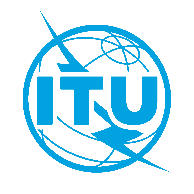 الاتحـاد الدولـي للاتصـالاتمكتب تقييس الاتصالاتجنيف، 4 مايو 2020المرجع:التصويب 1 للرسالة الجماعية 
TSB Collective letter 8/20
SG20/CBإلى:-	إدارات الدول الأعضاء في الاتحاد؛-	أعضاء قطاع تقييس الاتصالات في الاتحاد؛-	المنتسبين إلى لجنة الدراسات 20 لقطاع تقييس الاتصالات؛-	الهيئات الأكاديمية المنضمة إلى الاتحادإلى:-	إدارات الدول الأعضاء في الاتحاد؛-	أعضاء قطاع تقييس الاتصالات في الاتحاد؛-	المنتسبين إلى لجنة الدراسات 20 لقطاع تقييس الاتصالات؛-	الهيئات الأكاديمية المنضمة إلى الاتحادالهاتف:+41 22 730 6301إلى:-	إدارات الدول الأعضاء في الاتحاد؛-	أعضاء قطاع تقييس الاتصالات في الاتحاد؛-	المنتسبين إلى لجنة الدراسات 20 لقطاع تقييس الاتصالات؛-	الهيئات الأكاديمية المنضمة إلى الاتحادالفاكس:+41 22 730 5853إلى:-	إدارات الدول الأعضاء في الاتحاد؛-	أعضاء قطاع تقييس الاتصالات في الاتحاد؛-	المنتسبين إلى لجنة الدراسات 20 لقطاع تقييس الاتصالات؛-	الهيئات الأكاديمية المنضمة إلى الاتحادالبريد الإلكتروني:tsbsg20@itu.intإلى:-	إدارات الدول الأعضاء في الاتحاد؛-	أعضاء قطاع تقييس الاتصالات في الاتحاد؛-	المنتسبين إلى لجنة الدراسات 20 لقطاع تقييس الاتصالات؛-	الهيئات الأكاديمية المنضمة إلى الاتحادالموقع الإلكتروني:http://itu.int/go/tsg20الموضوع:اجتماع لجنة الدراسات 20، كاجتماع افتراضي بالكامل، 16-6 يوليو 2020، واجتماع نشاط التنسيق المشترك بشأن إنترنت الأشياء والمدن والمجتمعات الذكية (JCA IoT and SC&C)، كاجتماع افتراضي بالكامل، 26 يونيو 2020 (من الساعة 11:00 إلى الساعة 13:00 بتوقيت جنيف)اجتماع لجنة الدراسات 20، كاجتماع افتراضي بالكامل، 16-6 يوليو 2020، واجتماع نشاط التنسيق المشترك بشأن إنترنت الأشياء والمدن والمجتمعات الذكية (JCA IoT and SC&C)، كاجتماع افتراضي بالكامل، 26 يونيو 2020 (من الساعة 11:00 إلى الساعة 13:00 بتوقيت جنيف)وتفضلوا بقبول فائق التقدير والاحترام.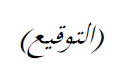 تشيساب لي
مدير مكتب تقييس الاتصالات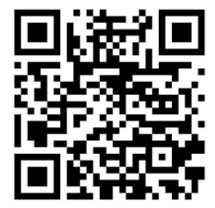 